Организация  развивающей предметно-пространственной среды в старшей группе «Капелька»Воспитатель: Корженевская Ю.А.В соответствии с ФГОС организация развивающей предметно-пространственной среды выстроена с учетом возрастных возможностей и особенностей воспитанников, также учтены необходимые условия её функционирования, что является обеспечением условий для эффективного развития индивидуальности каждого ребёнка с учетом его склонностей, интересов, уровня активности.  Среда обогащена  элементами, стимулирующими познавательную, двигательную, эмоциональную, деятельность детей.В своей группе я организовала  предметно-пространственную среду таким образом, чтобы каждый ребёнок имел  возможность свободно заниматься любимым делом. Оборудование в группе размещено по секторам, центрам развития, что позволяет детям объединяться подгруппами по общим интересам.При проектировании предметно – развивающей среды  учитываю возрастные и индивидуальные  особенности  детей. В группе подобраны предметы, подчеркивающие гендерную принадлежность дошкольников. Расположение мебели и прочего оборудования в групповой комнате отвечает требованиям техники безопасности и санитарно – гигиеническим требованиям, вся мебель имеет маркировку, соответствующую росту ребёнка и его физиологии.Уголки для сюжетно – ролевых игр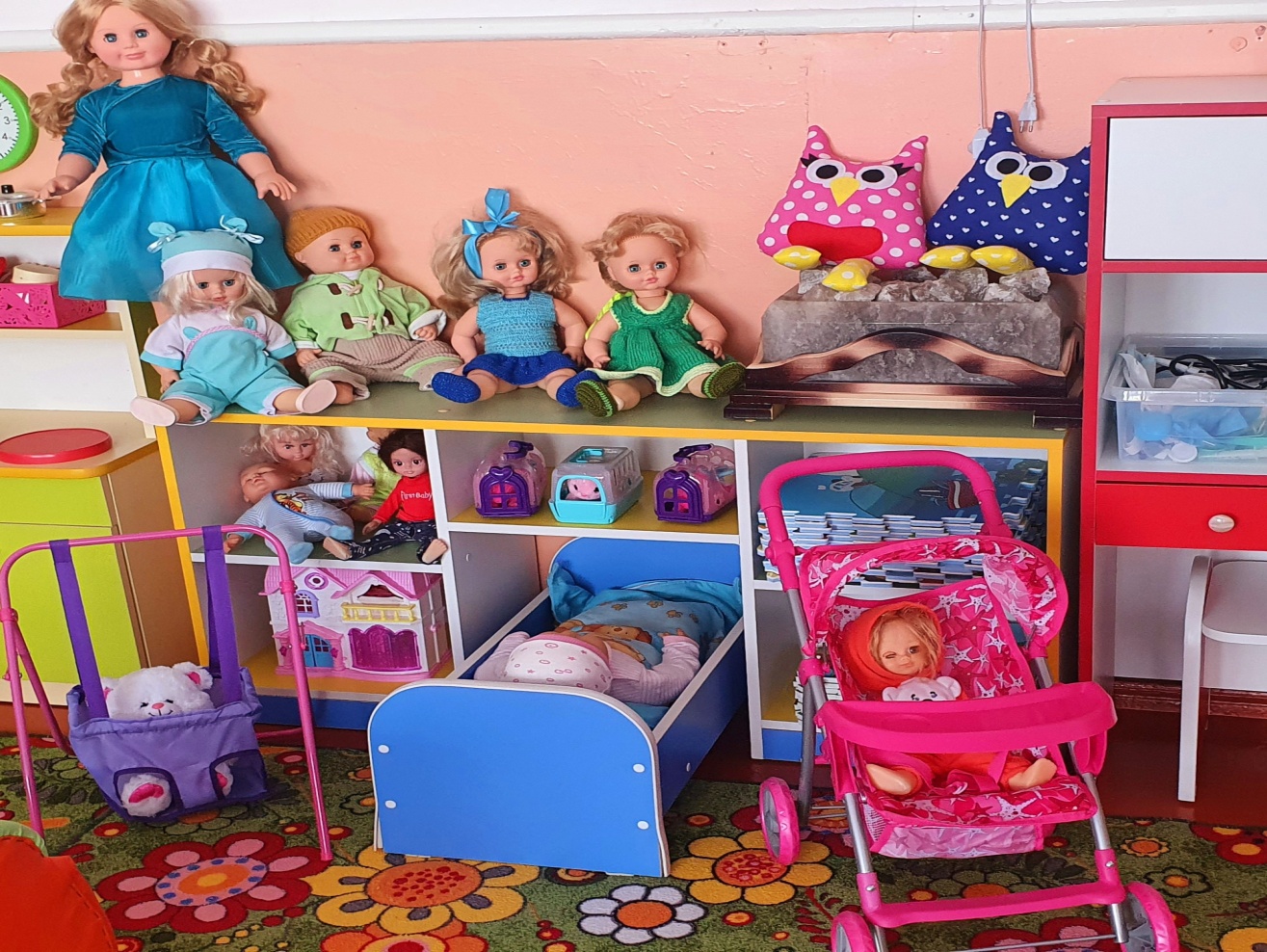 «Автосервис»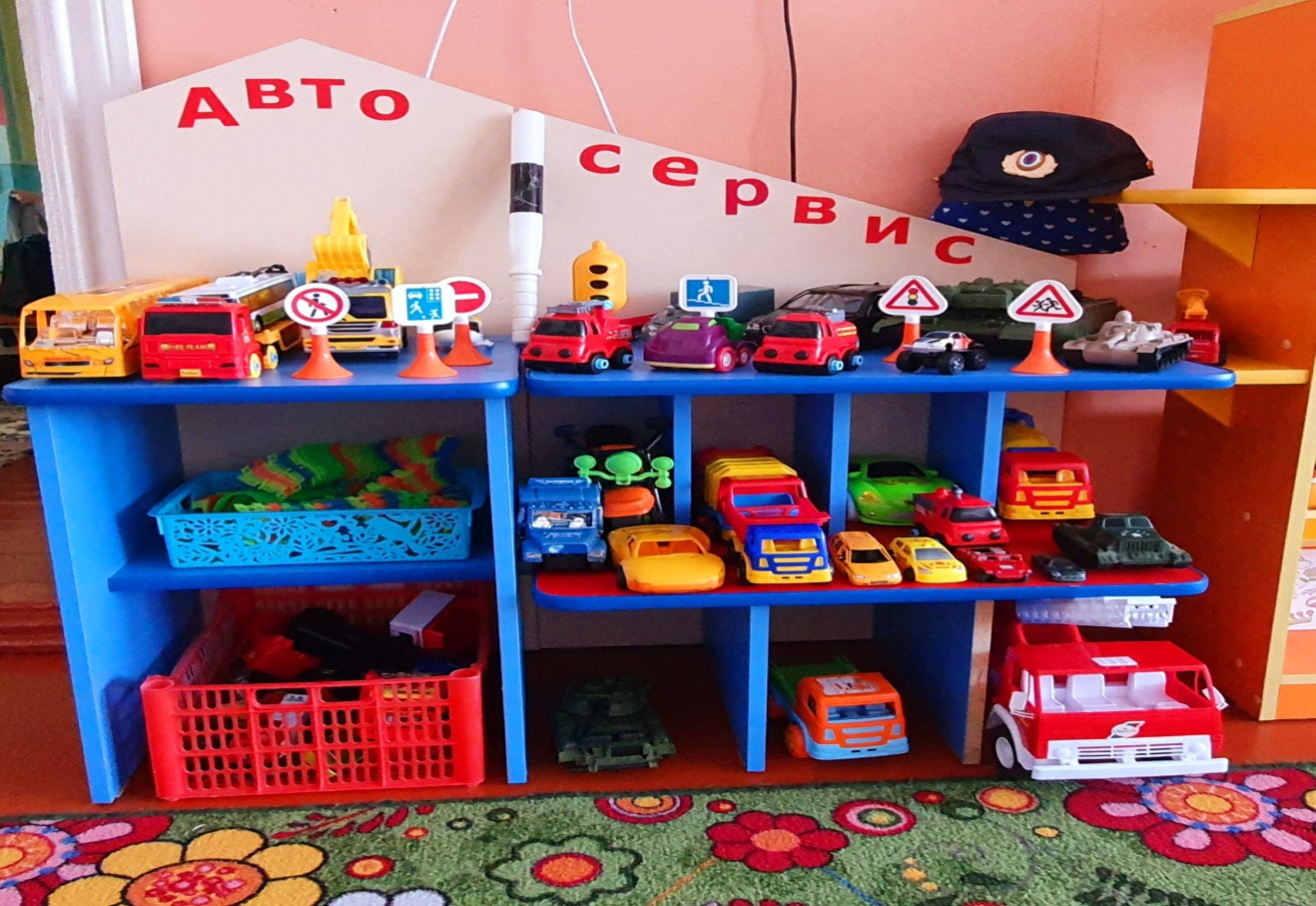 «Магазин»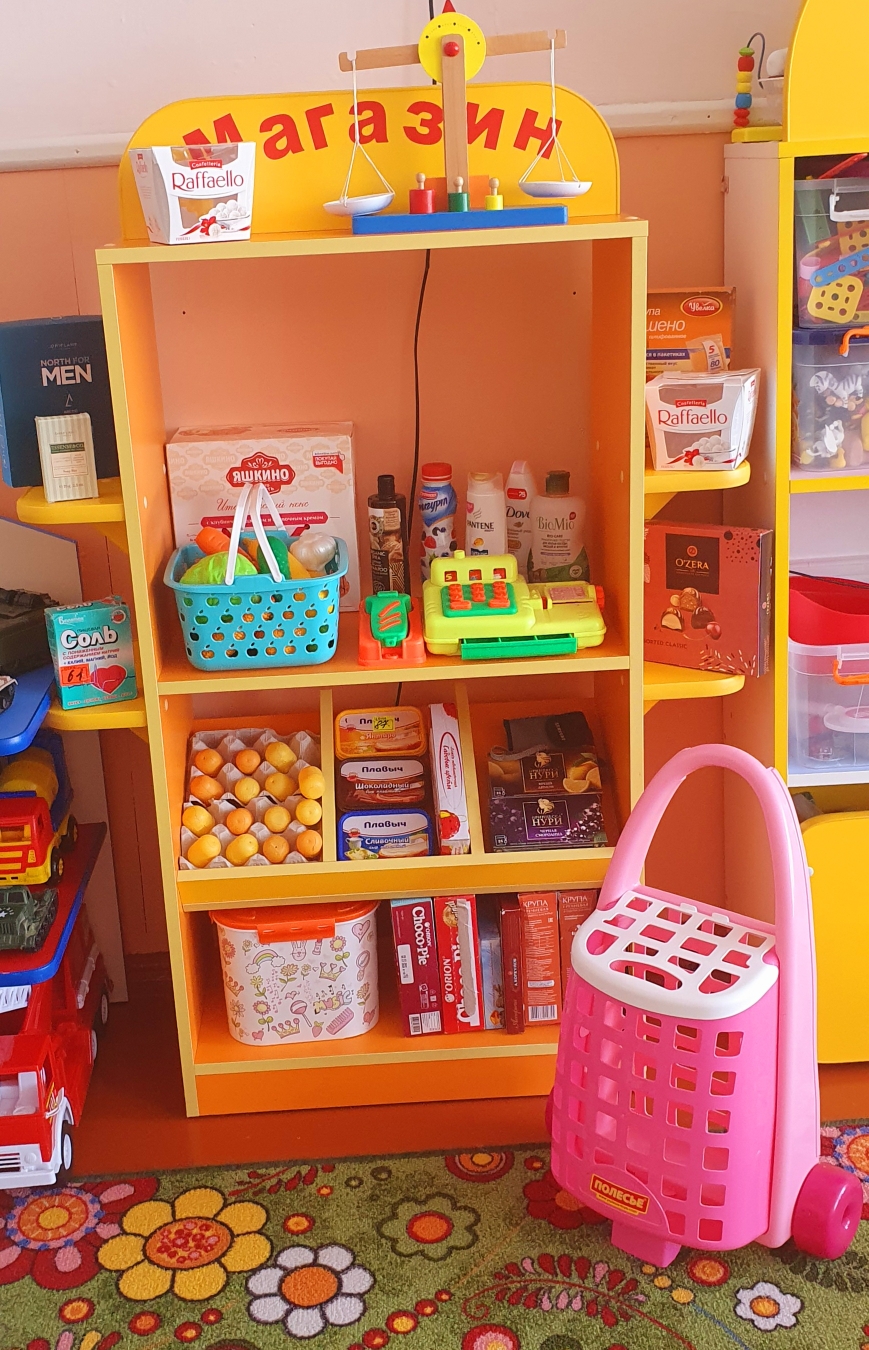 «Больница»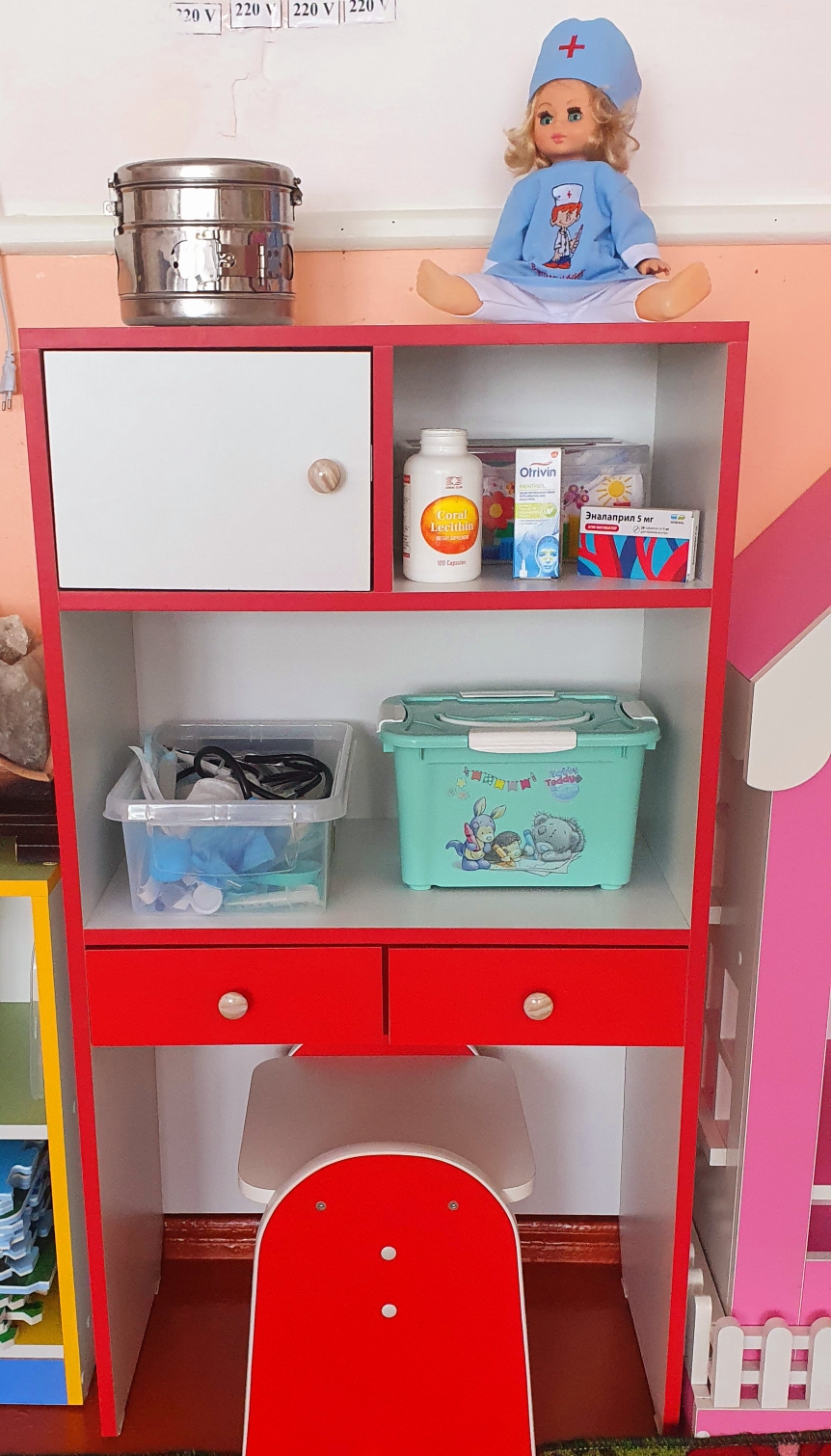 «Салон красоты»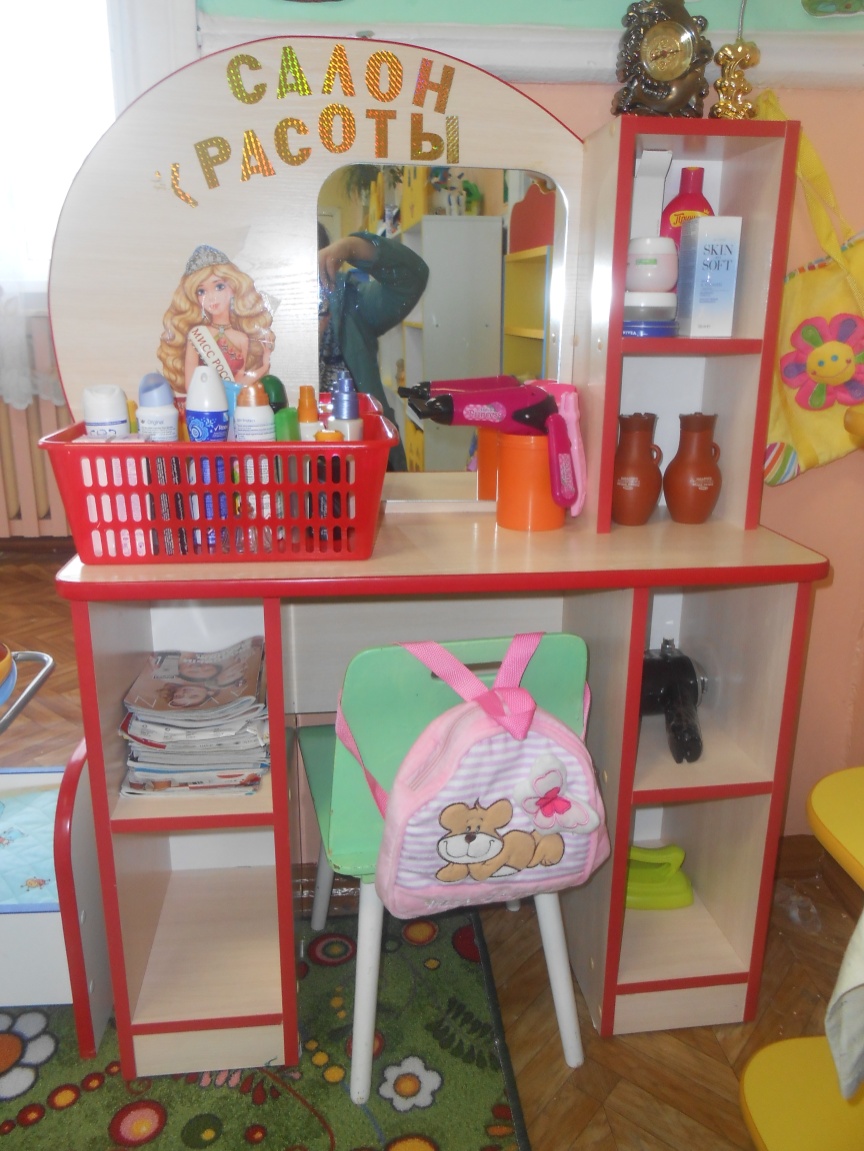 «Домик для кукол»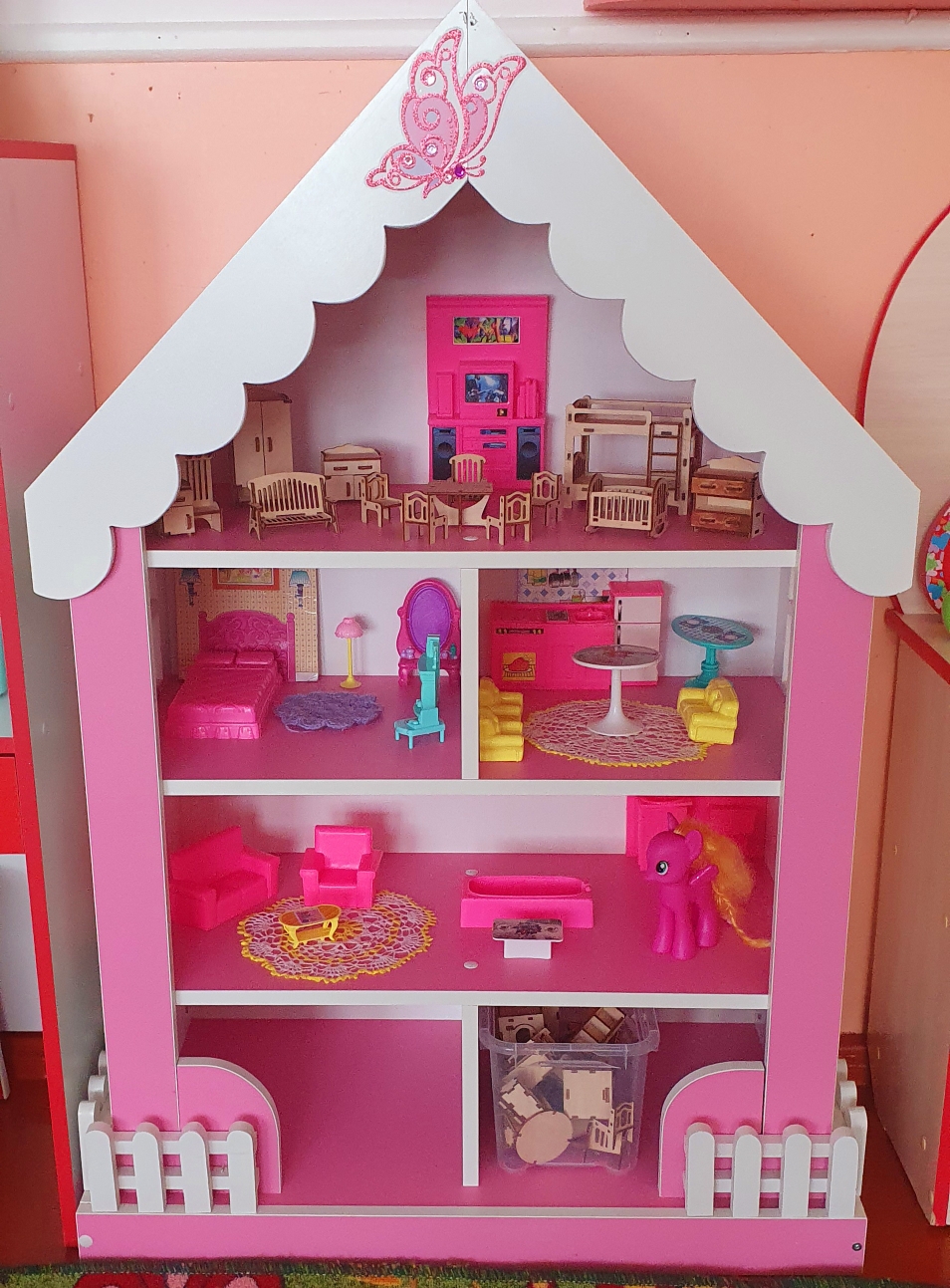 «Кухня»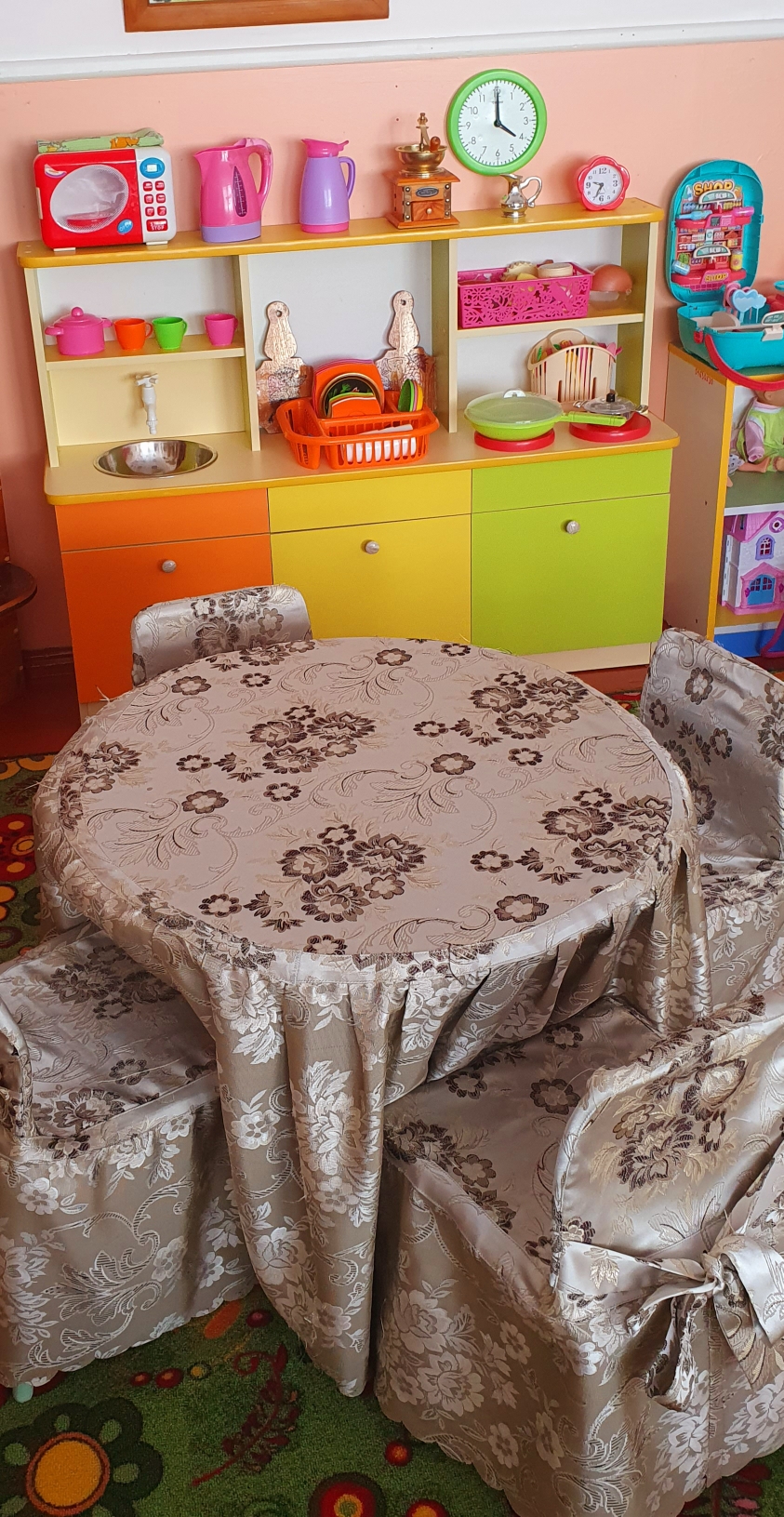 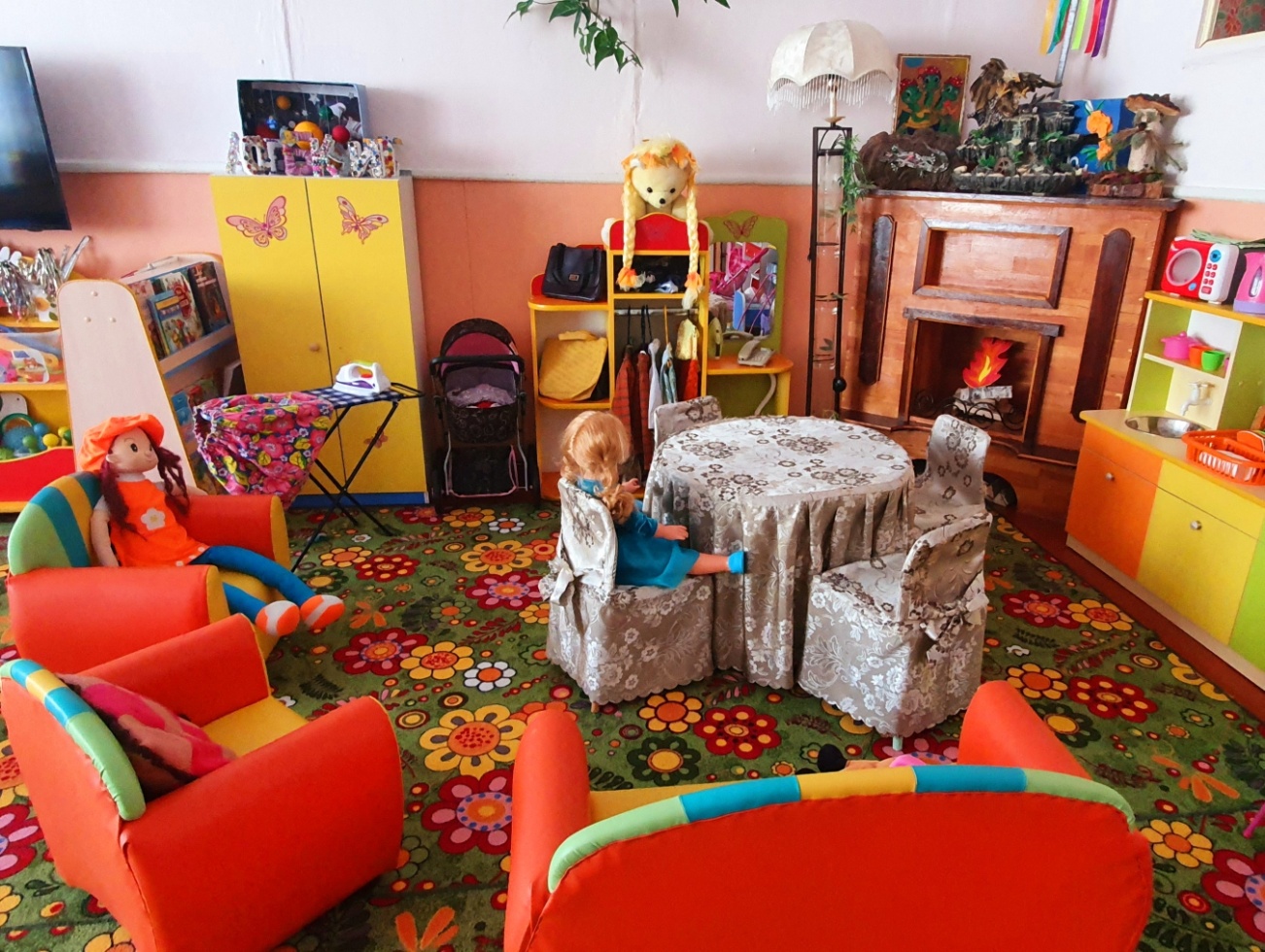 «Книжный уголок»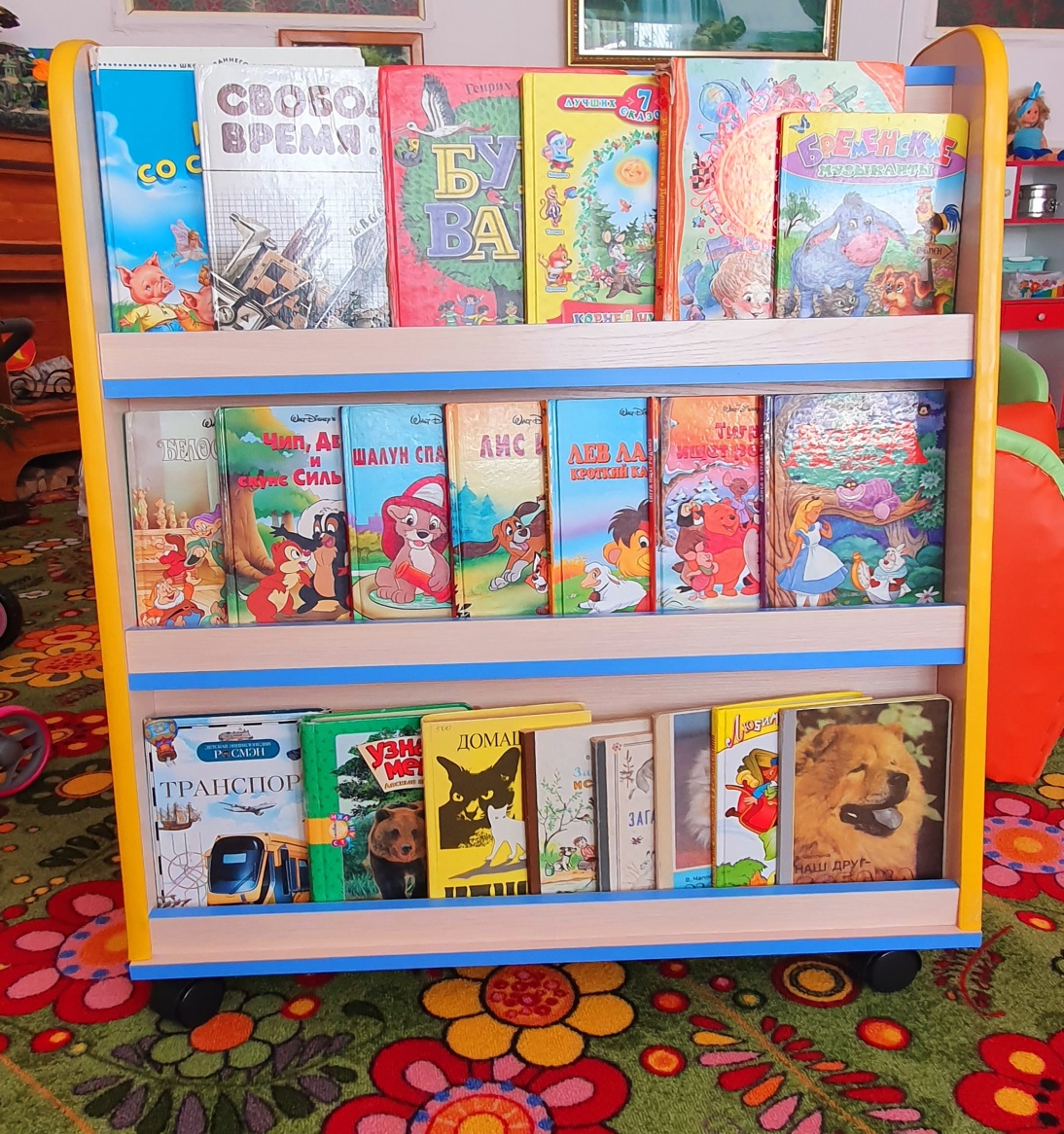 «Шкаф для настольно-печатных и дидактических игр»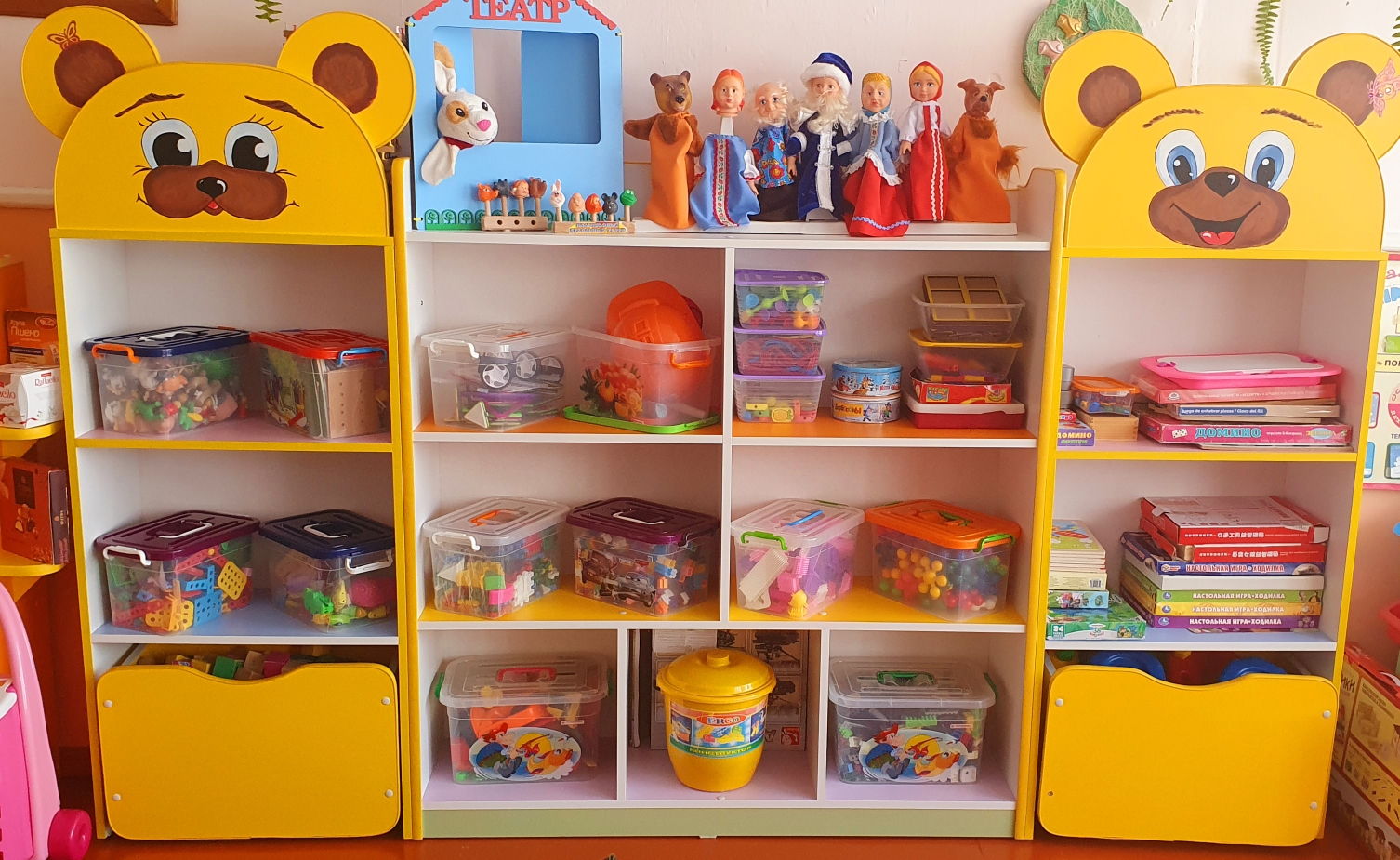 «Уголок творчества»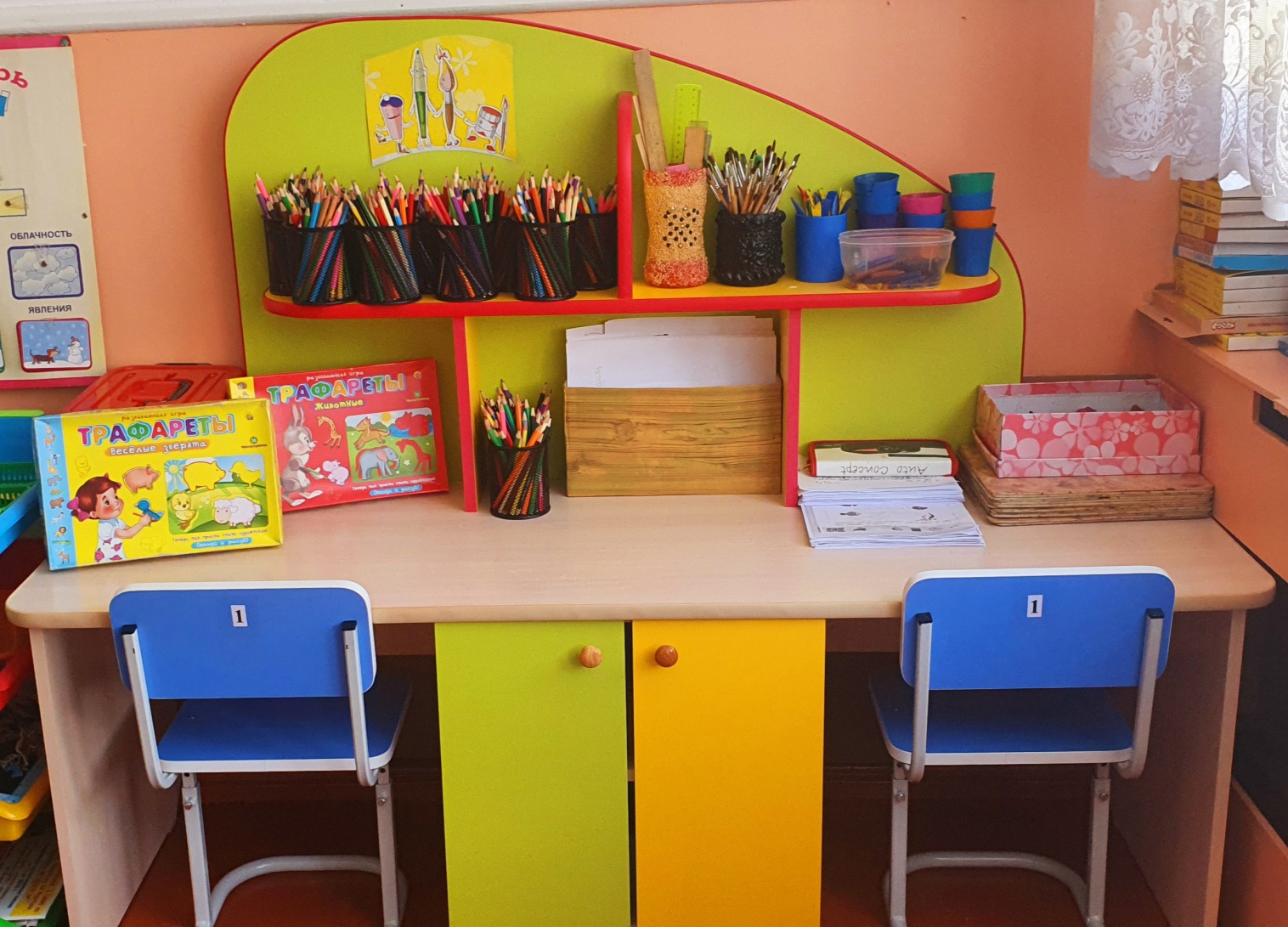 «Уголок театрализованной деятельности»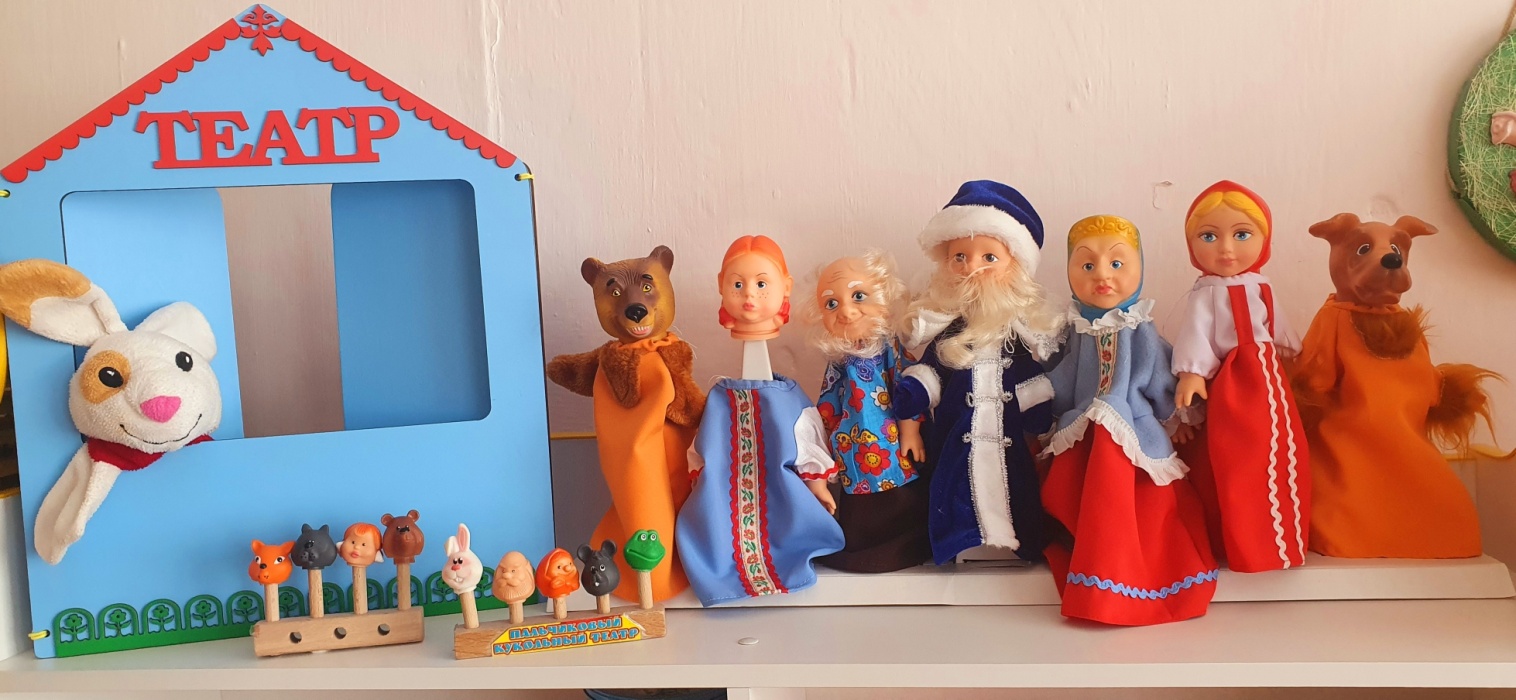 «Спортивный уголок»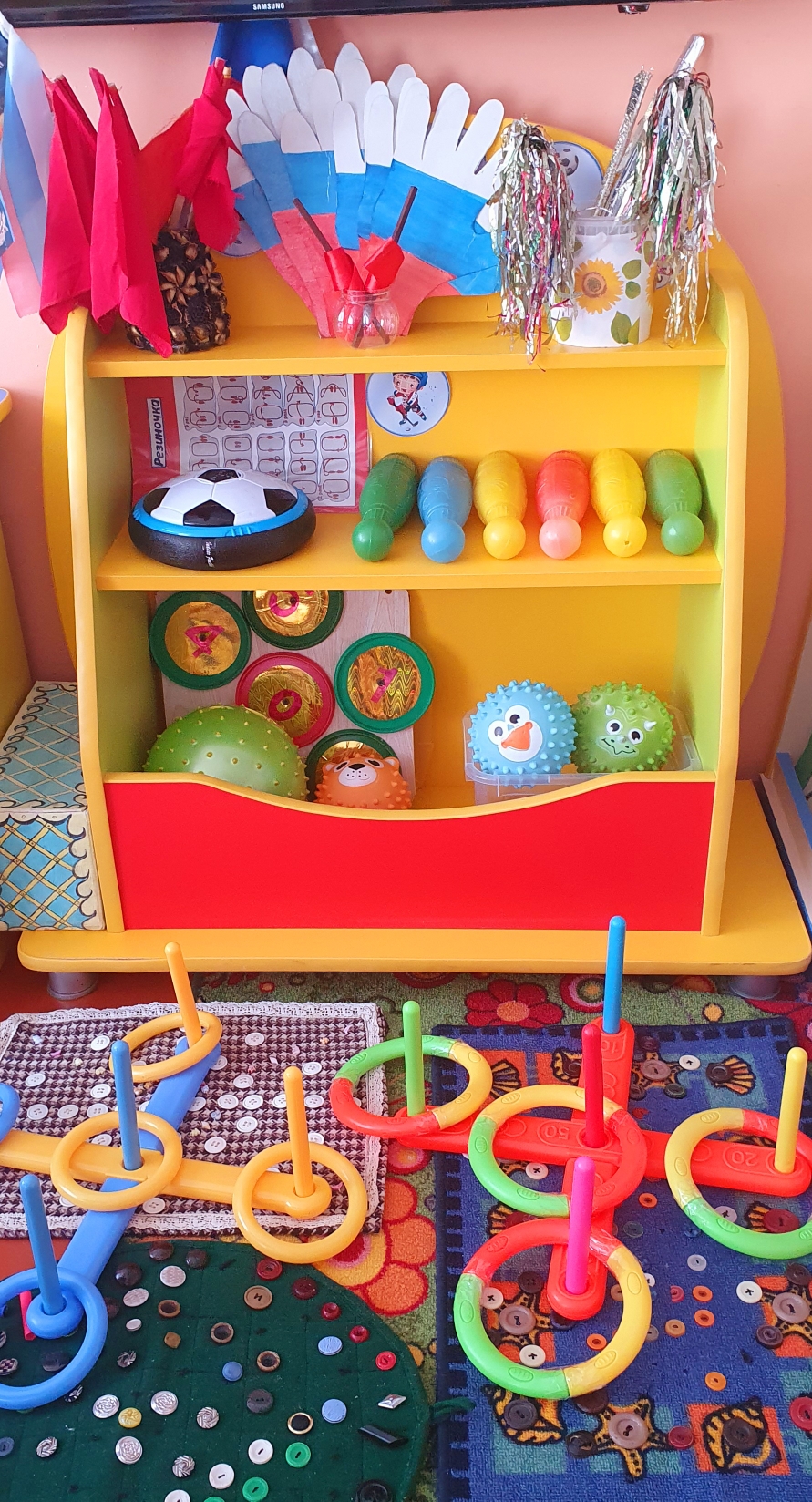 «Уголок ПДД»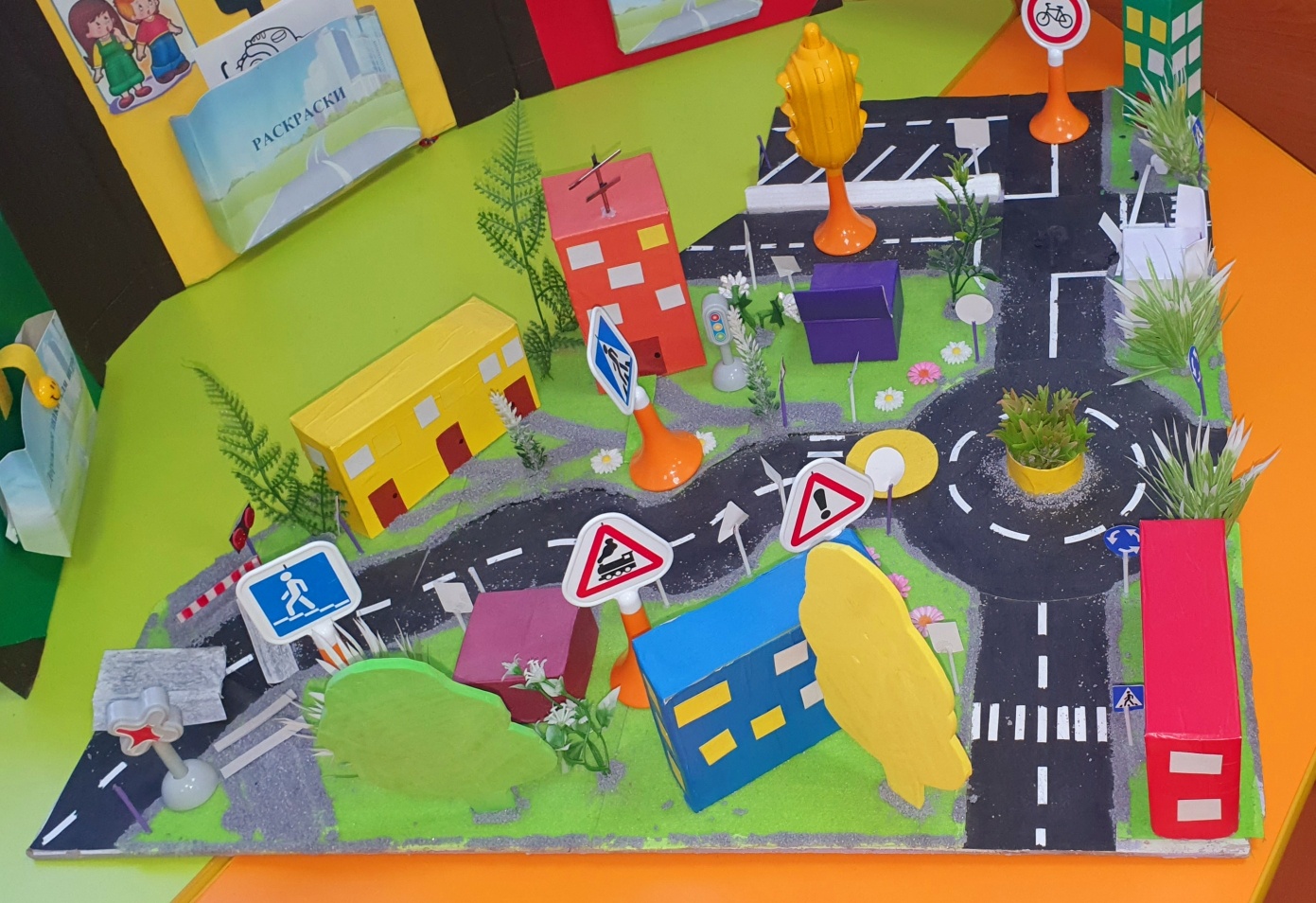 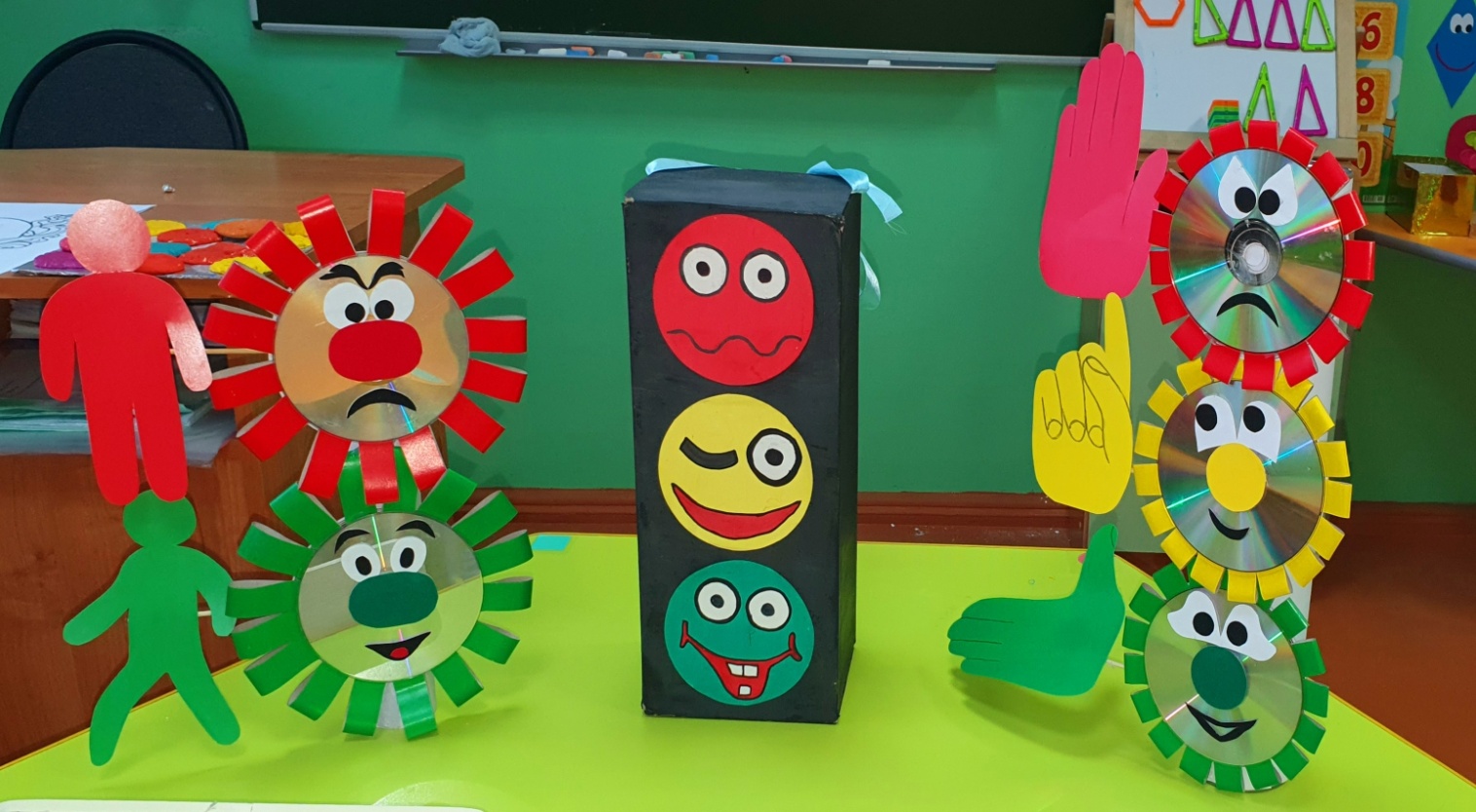 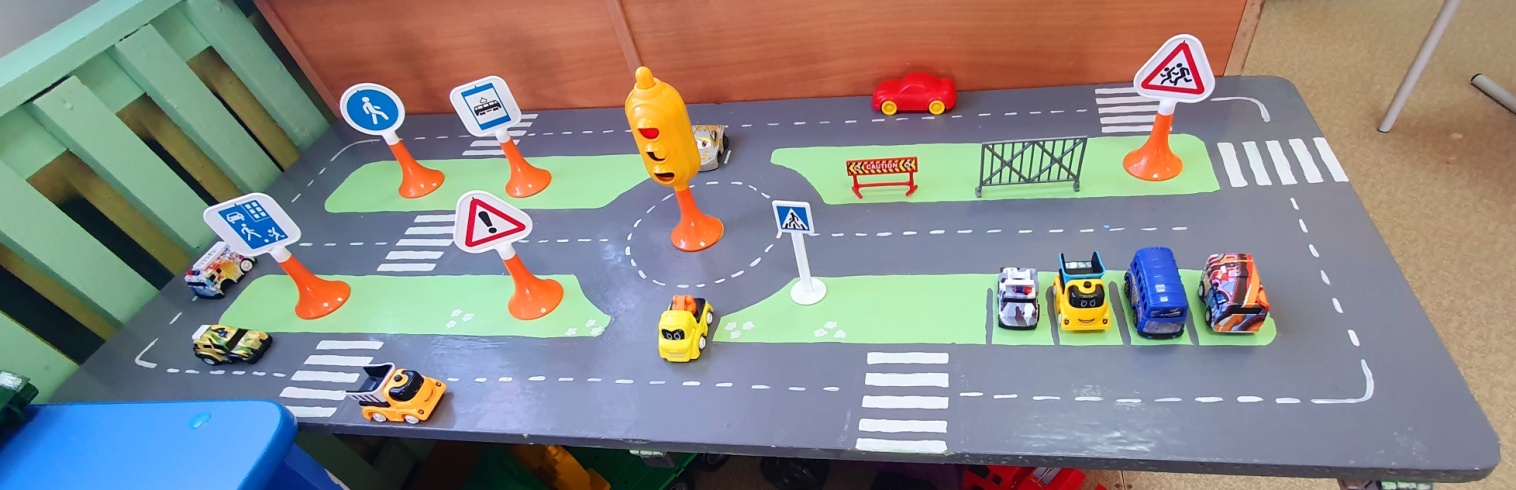 «Уголок природы»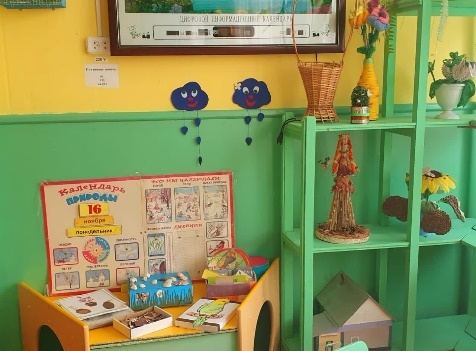 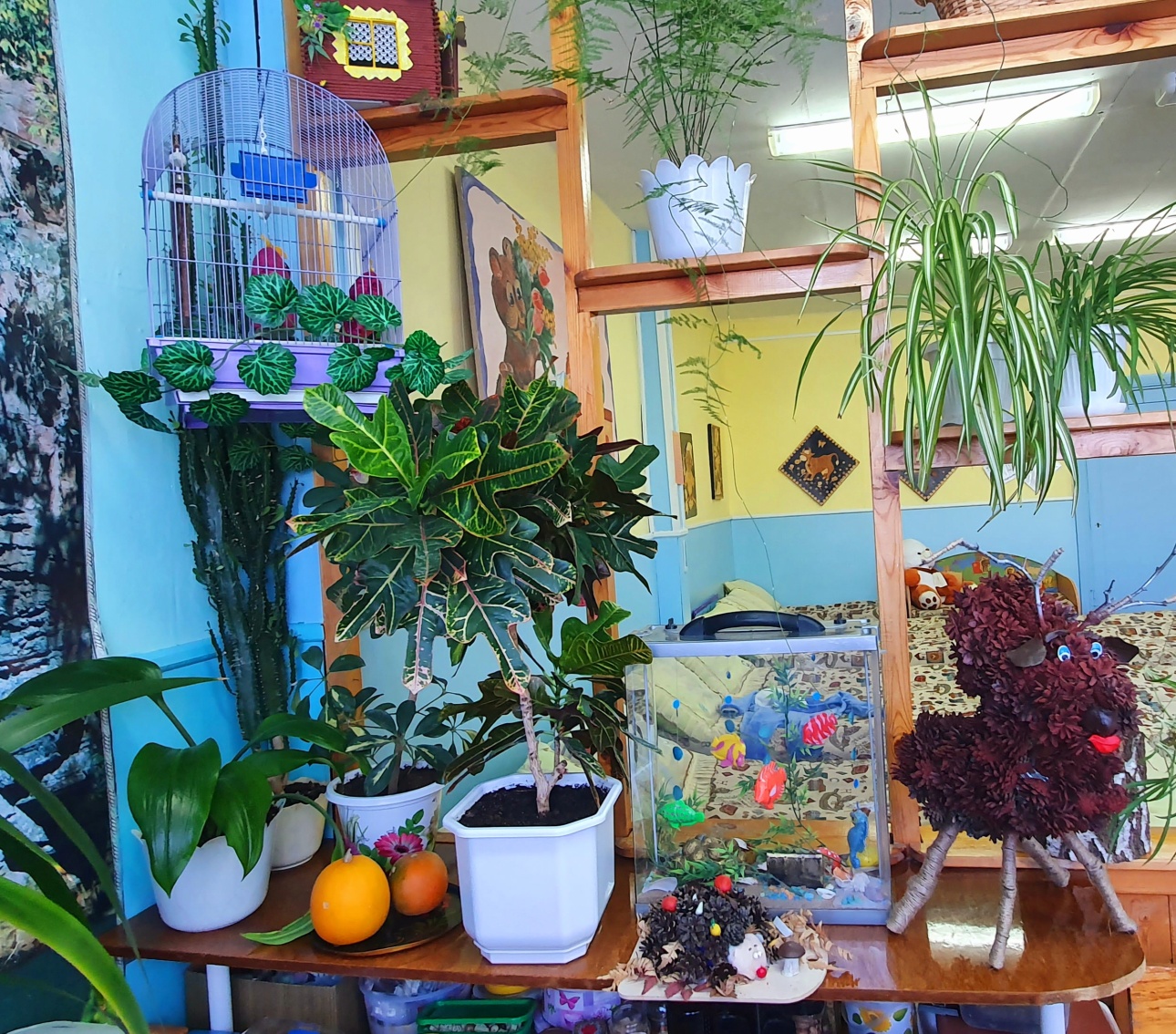 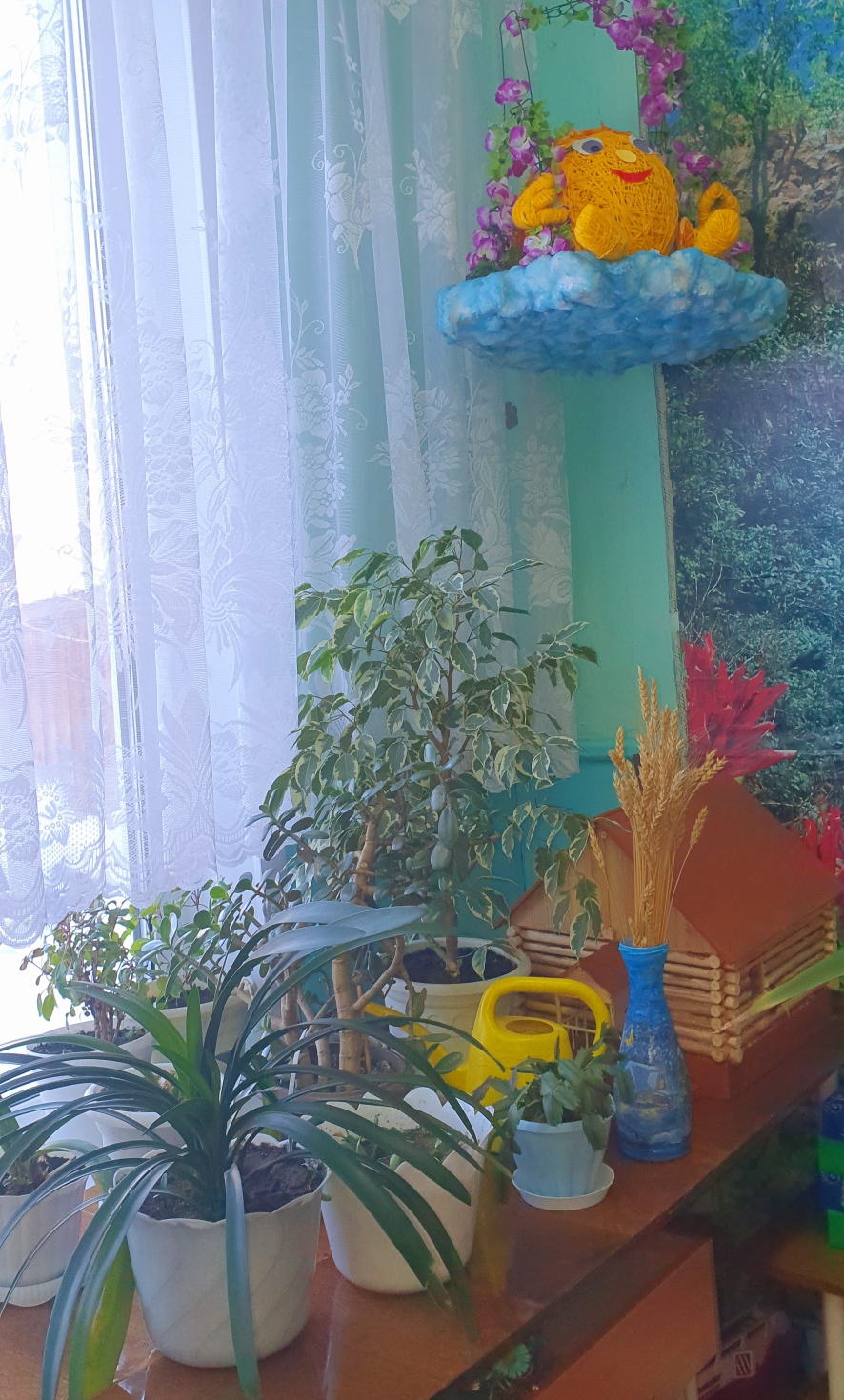 «Центр сенсорного развития»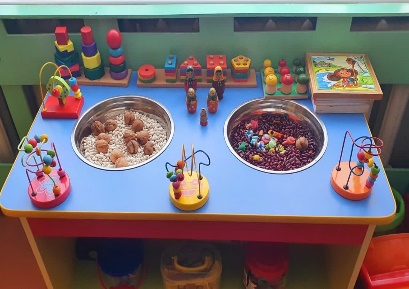 